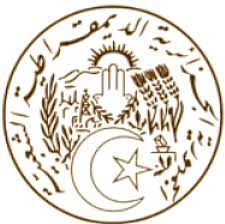 الجـمهــوريـــة الجـــزائريـــة الـــديمـقراطيــة الشــعبيـــةREPUBLIQUE ALGERIENNE DEMOCRATIQUE ET POPULAIREDéclaration de la Délégation algérienneTrentième session du groupe de travail sur l’Examen Périodique UniverselEPU du Turkménistan07/05/2018Monsieur le Président ; Ma délégation souhaite une chaleureuse bienvenue à la délégation du Turkménistan et la remercie pour la présentation du troisième rapport de son pays au titre du mécanisme de l’Examen Périodique Universel.L’Algérie salue le fait que depuis la présentation de son deuxième rapport, en 2013, le Turkménistan a adhéré à un certain nombre de traités internationaux, notamment l’Accord de Paris, la Convention de Berne pour la protection des œuvres littéraires et artistiques et la Convention pour la protection des biens culturels en cas de conflit armé et les Protocoles de 1954 et 1999 y relatifs.Ma délégation accueille avec satisfaction l'adoption, en septembre 2016, d'une nouvelle Constitution au Turkménistan qui garantit et consacre les droits et libertés de l’homme et du citoyen conformément au droit international, notamment l’article 9, qui contient des dispositions sur la reconnaissance par ce pays de la primauté des normes universellement reconnues du droit international. L’Algérie adresse les recommandations suivantes au Turkménistan :Veiller à ce que les non-ressortissants aient accès à l’éducation, au logement, aux soins de santé, à l’emploi et à l’enregistrement des naissances, sans discrimination ;Lutter contre la corruption et renforcer les moyens dont disposent les institutions pour détecter efficacement cette pratique, enquêter sur les cas de corruption et en poursuivre les auteurs. Enfin, ma délégation souhaite plein succès au Turkménistan dans ses efforts pour la mise en œuvre des différentes recommandations qui lui ont été adressées. Je vous remercie, Monsieur le Président.MISSION PERMANENTE D’ALGERIEAUPRES DE L’OFFICE DES NATIONS UNIES A GENEVE ET DES ORGANISATIONS INTERNATIONALES EN SUISSEالبعثة الدائمة للجزائر لدى مكتب الأمم المتحدة بجنيف  والمنظمات  الدولية بسويسرا